7th  AnnualTom Kitchen Memorial Fund 5K Walk/RunSunday, June 7, 2020Time: 10 am (rain or shine)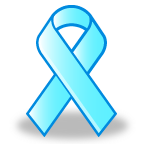 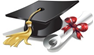 Field of Dreams, Independence, NJRegistration 8:30-9:30amRunner Awards (Top 3 Male & Female Runners in each age group)Ages 15 & under						Ages 40-49					Ages 16-20							Ages 50-59         Ages 21-29							Ages 60 +		Ages 30-39	Entry Fees:Sent in by May 15th: $25 (T-Shirt Included)                    Same day registration: $30(first come first serve T-Shirt)Make Check Payable to: Tom Kitchen Memorial FundAny questions please contact Allison- trkitchenmemorialfund@yahoo.com  or 908-303-5176             Two Ways to Register:Mail to: Tom Kitchen Memorial Fund, PO Box 7183, Hackettstown, NJ 07840-7183Register online: http://www.trkitchenmemorialfund.com/ ____________________________________________________________________________Name: ______________________________________Phone:___________________________Address: ___________________________Town/Zip__________________________________Email:_________________________________      Male   or    Female            Age: ___________Payment Type:        Cash                Check             Shirt Size:   XS     S     M      L     XL      2XL     3XL                           Circle one:   Walk   or    RunI hereby release the Tom Kitchen Memorial Fund, the Township of Independence, the promoters, the directors, and all sponsors, and volunteer organizations and their agents or employees and those owning or having interest in the facilities used while traveling or participating in the Tom Kitchen 5K walk/Run for any claim by me, my family, estate, heirs or assigns, for any injury or damage that may be suffered by me. I understand that the Tom Kitchen Fund, promoters, directors, sponsors, and volunteer organizations are under no obligation to provide a physical examination or other evidence to my physical fitness to participate in such an event, the same being my responsibility. I have signed this release freely and voluntarily and with a full understanding of its contents. I acknowledge by my signature that the provisions herein bind me. Signature: _____________________________________________________________Date:_____________________Parents Signature (if under 18): ______________________________________________________________________